บันทึกข้อความ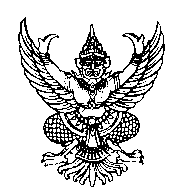 ส่วนราชการ  กลุ่มงานบริหาร  สำนักงานสาธารณสุขอำเภออำเภอนาตาล  จังหวัดอุบลราชธานีที่ อบ ๓๘๓๒/๑๔๔   		  วันที่  ๑  กันยายน  ๒๕๖๔เรื่อง   รายงานผลการดำเนินงานตามาตรการป้องกันการให้และรับสินบนเรียน  สาธารณสุขอำเภอนาตาลด้วยสำนักงานสาธารณสุขอำเภอนาตาล ได้ กำหนดกรอบแนวทางป้องกันการให้หรือรับสินบน  และการป้องกันผลประโยชน์ทับซ้อนเพื่อกำหนดมาตรการสำคัญเร่งด่วนเชิงรุกในการป้องกันทุจริต การบริหารงานโปร่งใส ตรวจสอบได้และเป็นการป้องกันมิให้เจ้าหน้าที่รัฐกระทำผิดวินัย นั้นในการนี้ สำนักงานสาธารณสุขอำเภอนาตาล ขอรายงานผลการดำเนินงานตามกรอบแนวทางการป้องกันการให้และรับสินบน ดังนี้ได้มีการจัดทำประกาศสำนักงานสาธารณสุขอำเภอนาตาล เรื่องมาตรการและแนวทางการปฏิบัติในการป้องกันการทุจริต การให้หรือรับสินบน และการป้องกันผลประโยชน์ทับซ้อน กำหนดให้กลุ่มงานและ ผอ.สต.ในสังกัดทุกแห่งปฏิบัติโดยเคร่งครัดบุคลากรในสำนักงานสาธารณสุขอำเภอนาตาล และ รพ.สต.ในสังกัด ถือปฏิบัติตามกรอบแนวทางโดยเคร่งครัด ไม่พบข้อร้องเรียน หรือการกระทำผิดของบุคลากรในสังกัดไม่มีการกระทำผิดการทุจริต การให้หรือรับสินบน และประโยชน์ทับซ้อน ในรอบ ๑๑ เดือนจึงเรียนมาเพื่อโปรดทราบและอนุมัติเผยแพร่รายงานผลการดำเนินงานที่หน้าเวปไซด์สำนักงานสาธารณสุขอำเภอนาตาล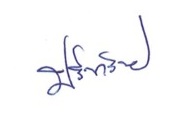 					        	 ( นายปรีชา  วิชัย )  				                ผู้ช่วยสาธารณสุขอำเภอนาตาล                                                               ทราบ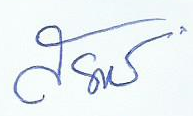                                                                   (นายสรพงศ์   ขลุ่ยเงิน)  					 นักวิชาการสาธารณสุขชำนาญการ รักษาราชการแทน                                                                             สาธารณสุขอำเภอนาตาล